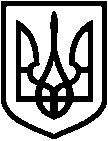 СВАТІВСЬКА РАЙОННА ДЕРЖАВНА АДМІНІСТРАЦІЯ ЛУГАНСЬКОЇ ОБЛАСТІРОЗПОРЯДЖЕННЯголови районної державної адміністрації12.04.2018	м. Сватове	№ 218Розглянувши заяву гр. П……………..від 21 березня 2018 року (додається) про затвердження технічної документації із землеустрою щодо встановлення меж земельної ділянки в натурі (на місцевості), розташованої за межами населених пунктів, на території, яка за даними державного земельного кадастру враховується в Оборотнівській сільській раді Сватівського району Луганської області, розроблену ПП «УКРАЇНСЬКІ ГЕОДЕЗИЧНІ СИСТЕМИ», керуючись ст.ст. 17, 81 Земельного кодексу України, п.п. 2, 16, 17 Перехідних положень Земельного кодексу України, Законом України «Про порядок виділення в натурі (на місцевості) земельних ділянок власникам земельних часток (паїв)», Законом України «Про землеустрій», ст. ст. 21, 41 Закону України «Про місцеві державні адміністрації», враховуючи Витяг з Державного земельного кадастру про земельну ділянку НВ-4402341782018, дата формування 19 березня 2018 року (додається), та розпорядження голови Сватівської райдержадміністрації від 06 листопада 2017 року № 522 
«Про надання дозволу на виготовлення технічної документації із землеустрою щодо встановлення меж земельної ділянки в натурі (на місцевості) 
гр. П……………… (пай № 38, Оборотнівська сільська рада)»:1. Затвердити технічну документацію із землеустрою щодо встановлення меж земельної ділянки в натурі (на місцевості) власнику сертифіката 
гр. П……….., для ведення товарного сільськогосподарського виробництва, із земель КСП «Наугольнівське», для ведення товарного сільськогосподарського виробництва, яка за даними державного земельного кадастру враховується в Оборотнівській сільській раді Сватівського району Луганської області (ділянка № 38).2. Передати у власність земельну ділянку № 38 з кадастровим номером 4424084500:18:004:0075, загальною площею 6,8203 га, громадянину 
П…………., власнику земельної частки (паю), із земель КСП «Наугольнівське», розташованої за межами населених пунктів, 
на території, яка за даними державного земельного кадастру враховується в Оборотнівській сільській раді Сватівського району Луганської області, для ведення товарного сільськогосподарського виробництва.	3. Рекомендувати громадянину П…………………………. оформити право власності відповідно до діючого законодавства.Голова райдержадміністрації	Д.Х.МухтаровПро затвердження технічної документаціїіз землеустрою щодо встановлення (відновлення) меж земельної ділянки в натурі (на місцевості) гр. П…………… (рілля, пай № 38, Оборотнівська сільська рада)